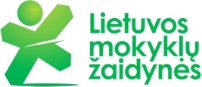 ŠIAULIŲ RAJONO BENDROJO UGDYMO MOKYKLŲIR KAIMO VIETOVIŲ MOKYKLŲ MOKINIŲTINKLINIO VARŽYBOSR E Z U L T A T Ų  L E N T E L Ė2023-01-12KuršėnaiMERGINOSSUSITIKIMŲ TVARKA:	1-2	5-4 	1-3 	2-4 	3-5 	1-4 	5-2 	4-3	1-5	3-2 	Vyriausiasis teisėjas									Juozas SavickasŠIAULIŲ RAJONO BENDROJO UGDYMO MOKYKLŲIR KAIMO VIETOVIŲ MOKYKLŲ MOKINIŲTINKLINIO VARŽYBOSR E Z U L T A T Ų  L E N T E L Ė2023-01-12KuršėnaiVAIKINAISUSITIKIMŲ TVARKA:	1-2	5-4 	1-3 	2-4 	3-5 	1-4 	5-2 	4-3	1-5	3-2 	Vyriausiasis teisėjas								Valerijus PonomariovasEil.Nr.Mokykla12345TaškaiSantykisVieta1.DUBYSOS AUKŠTUPIO MOKYKLA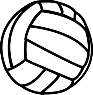 2:122:022:022:0288:1I2.KURŠĖNŲ LAURYNO IVINSKIO GIMNAZIJA1:212:021:210:2154:6IV3.KURŠĖNŲ STASIO ANGLICKIO PROGIMNAZIJA0:210:210:210:2140:8V4.KUŽIŲ MOKYKLA0:212:122:021:2165:5III5.MEŠKUIČIŲ GIMNAZIJA0:212:022:022:1276:1IIEil.Nr.Mokykla12345TaškaiSantykisVieta1.GRUZDŽIŲ GIMNAZIJA0:210:210:212:0252:6IV2.DUBYSOS AUKŠTUPIO MOKYKLA2:022:020:212:0276:2II3.KURŠĖNŲ STASIO ANGLICKIO PROGIMNAZIJA2:020:212:120:2164:5III4.KURŠĖNŲ LAURYNO IVINSKIO GIMNAZIJA2:022:021:212:0277:2I5.MEŠKUIČIŲ GIMNAZIJA0:210:212:020:2152:6V